To All Members of the Parish CouncilYou are summoned to attend the meeting of the Council to be held inNorwood Social Hall, Norwoodat 7.30pm onMonday 7th March 2022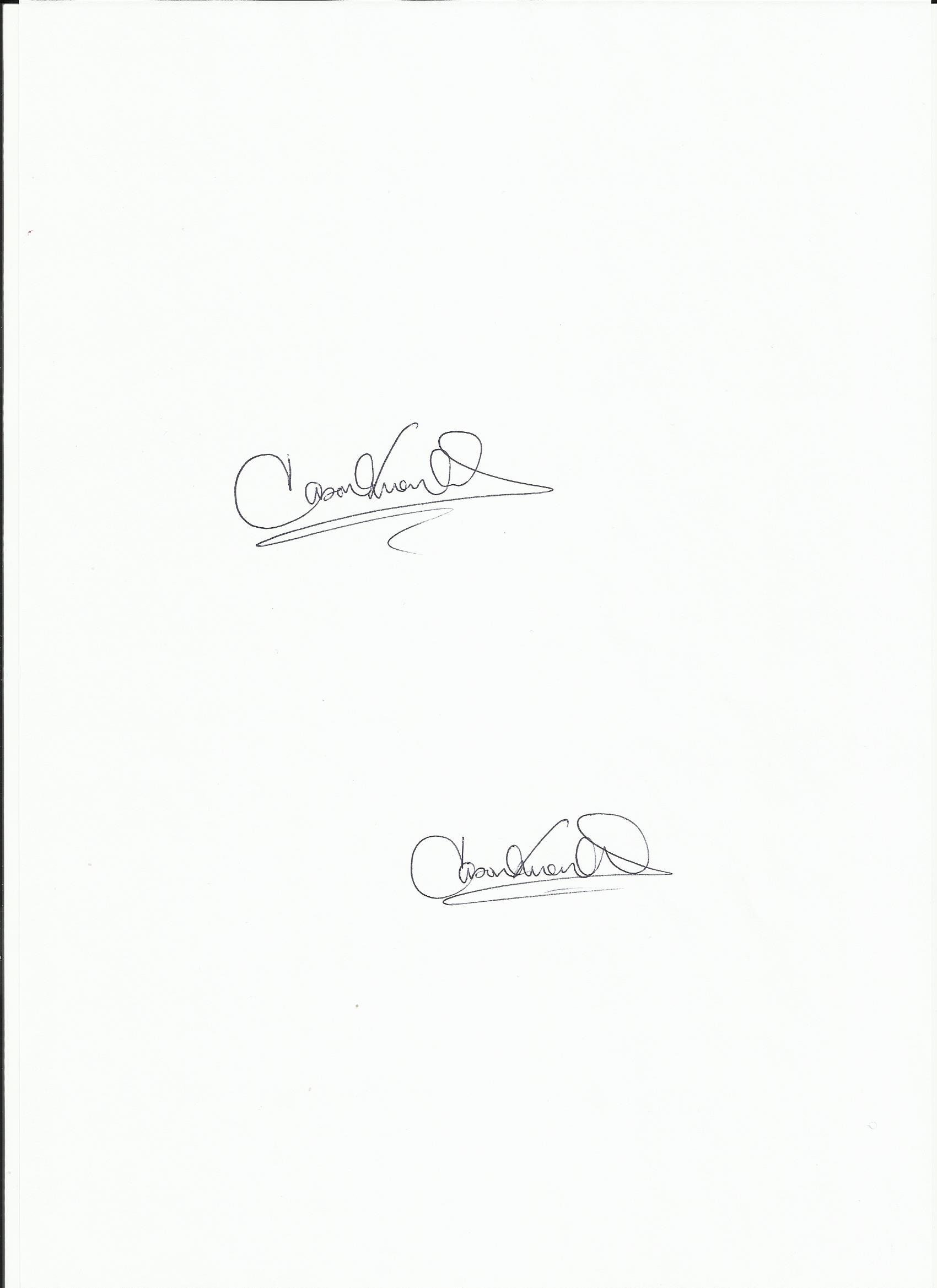 Dr Jason KnowlesParish Clerk	25th February 2022PUBLIC PARTICIPATIONNotice is given that at the start of this meeting 15 minutes will be set aside for members of the public to address the committee on matters relevant to the meeting within the following rules:(a)	Members of the public wishing to speak are to have given prior notice to the Parish Clerk(b)	Any member of the public invited to speak will be permitted to speak for no more than 5 minutes(c)	In the event of more than 3 members of the public wishing to address the committee then priority will be determined by subject matter	AGENDAApologies: Members will be asked to receive apologies and approve reasons for absence given by councillors2.	Declarations of Interest: To receive any declarations of interest not already declared under the Council’s Code of Conduct or Members Register of Disclosable Pecuniary Interests and to consider and decide upon any applications for dispensation3.	Minutes for approval:  Members are asked to confirm for accuracy only the Minutes of the meeting of: 17th January 20224.	Ongoing issues: Members to receive information on any ongoing issues and decide further action where necessary5. Police Matters: Members will receive an update on crime data and correspondence with the Police 6.  County and Borough Matters: Members to receive an update on county and borough matters7.  Plans considered since last meeting: Members are asked to note the attached comments8.	Planning Application Decisions: Members are asked to note the attached decisions9.	Application Received:	CA13 O19, Field No.65 off Wydra Lane (CL345)Notice of an application to deregister land wrongly registered as common land at Wydra, Fewston10. Correspondence received: Members to be informed of correspondence to the Council since the previous meeting11. Highways Issues: Members to report on any Parish highways issues12. Maintenance: Members to receive an update on maintenance issues13.  Asset Inspections: Members to consider the Council asset inspection reports and any actions14. Bulb/Wildflower Scheme: Members to consider requirements for the bulb/wildflower scheme in 202215.   Litter Pick: Members to agree the arrangements for the annual parish litter pick16. Platinum Jubilee: Members to be updated on events/activities in the Parish to celebrate the Platinum Jubilee17.  Meeting Schedule 2022-23: Members to approve the Schedule of Meetings for 2022-202318. Human Resources: Members are asked to approve the Clerk’s salary   commencing 1st April 202219.  Finance: Members will be asked to: 19.1 Approve details of the accounts for payment19.2 To receive a bank reconciliation and budget comparison to 28th February 202220. Next Meeting 20.1 To notify the clerk of matters for inclusion on the agenda of the next meeting by 22nd April 202220.2 To confirm the date of the next meeting as Monday 9th May 2022 at 7.15pm in Norwood Social Hall